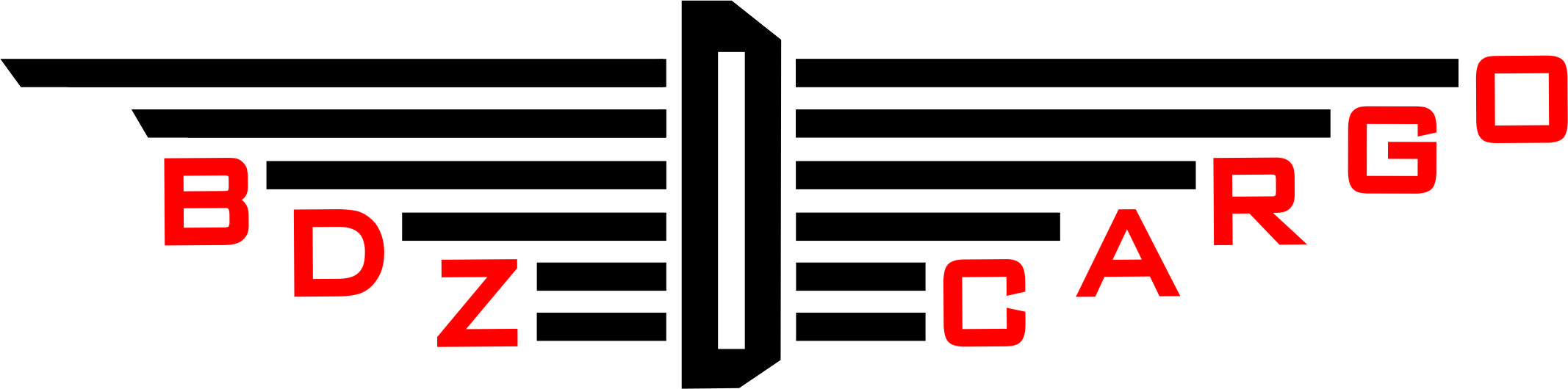 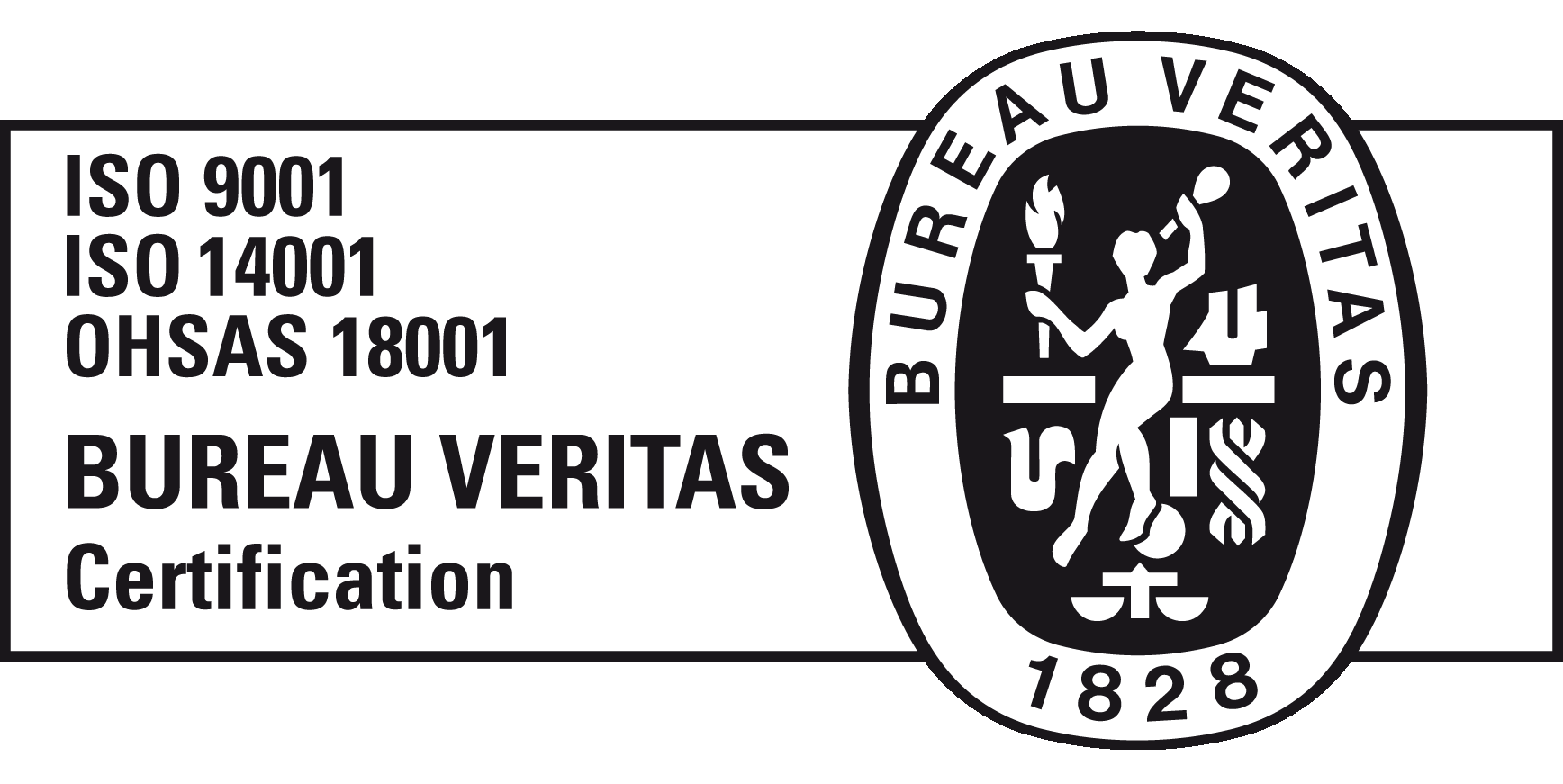 „БДЖ – ТОВАРНИ ПРЕВОЗИ” ЕООДЦЕНТРАЛНО УПРАВЛЕНИЕул.„Иван Вазов” № 3, гр.София 1080								www.bdz.bgфакс:+359 2 987 79 83										e-mail: bdzcargo@bdz.bg ПРОТОКОЛЗА ПРИЕМАНЕ НА УСТНО ЗАПИТВАНЕЗА ДОСТЪП ДО ОБЩЕСТВЕНА ИНФОРМАЦИЯДнес, . . . . . . . . . . . . . . г., . . . . . . . . . . . . . . . . . . . . . . . . . . . . . . . . . . . . . . . . . . . (дата, трите имена на служителя) . . . . . . . . . . . . . . . . . . . . . . . . . . . . . . . . . . . . . . . . . . . . . . . . . . . . . . . . . . . . . . . (длъжност, дирекция, отдел/звено)прие от г-н/г-жа . . . . . . . . . . . . . . . . . . . . . . . . . . . . . . . . . . . . . . . . . . . . . . . . . . . (имената на физическото лице, съотв. наименованието и седалището на юридическото лице и имената на неговия представител)адрес за кореспонденция: . . . . . . . . . . . . . . . . . . . . . . . . . . . . . . . . . . . . . . . . . . . . . . . . . . . . . . . . . . . . . . . . . . . . . . . . . . . . . . . . . . . . . . . . . . . . . . . . . . . . . . . . . . . . . . . . . . . . . . . . . . . . . . . . . . . . . . . . . . . . . . . . . . . . . . . . . . . . . . . . . . . . . . . . . . телефон за връзка: . . . . . . . . . . . . . . . . , ел. поща . . . . . . . . . . . . . . . . . . . . . . . . . УСТНО ЗАПИТВАНЕ ЗА ДОСТЪП ДО ОБЩЕСТВЕНА ИНФОРМАЦИЯНа основание Закона за достъп до обществена информация, заявителят желае да му бъде предоставена следната информация: . . . . . . . . . . . . . . . . . . . . . . . . . . . . . . . . . . . . . . . . . . . . . . . . . . . . . . . . . . . . . . . . . . . . . . . . . . . . . . . . . . . . . . . . . . . . . . . . . . .. . . . . . . . . . . . . . . . . . . . . . . . . . . . . . . . . . . . . . . . . . . . . . . . . . . . . . . . . . . . . . . . . . . . . . . . . . . . . . . . . . . . . . . . . . . . . . . . . . . . . . . . . . . . . . . . . . . . . . . . . . . . . . . . . . . . . . . . . . . . . . . . . . . . . . . . . . . . . . . . . . . . . . . . . . . . . . . . . . . . . . . . . . . . . . . . . . . . . . . . . . . . . . . . . . . . . . . . . . . . . . . . . . . . . . . . . . . . . . . . . . . . . . . . . . . . . . . . . . . . . . . . . . . . . . . . . . . . . . . . . . . . . . . . . . . . . . . . . . . . . . . . . . . . . . . . . . . . . . . . . . . . . . . . . . . . . . . . . . . . . . . . . . . . . . . . . . . . . . . . . . . . . . . . . . . . . . . . . . . . . . . . . . . . . . . . . . . . . . . . . . . . . . . . . . . . . . . . . . . . . . . . . . . . . . . . . . . . . . . . . . . . . . . . . . . . . . . . . . . . . . . . . . . . . . . . . . . . . . . . . . . . . . . . . . . . . . . . . . . . . . . . . . . . . . . . . . . . . . . . . . . . . . . . . . . . . . . . . . . . . . . . . . . . . . . . . . . . . . . . . . . . . . . .. . . . . . . . . . . . . . . . . . . . . . . . . . . . . . . . . . . . . . . . . . . . . . . . . . . . . . . . . . . . . . . . . . . . . . . . . . . . . . . . . . . . . . . . . . . . . . . . . . . . . . . . . . . . . . . . . . . . . . . . . . . . . . . . . . . . . . . . . . . . . . . . . . . . . . . . . . . . . . . . . . . . . . . . . . . . . . . . . . . . . (описание на исканата информация)Заявителят желае да получи исканата информация в следната форма:Служител: . . . . . . . . . . . . . . . . . . .			Заявител: . . . . . . . . . . . . . . . . Преглед на информацията - оригинал или копие;Устна справка;Копия на материален носител
(хартиен, технически, магнитен, електронен)Копия, предоставени по електронен път на е mail…………………………..